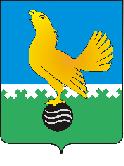 Ханты-Мансийский автономный округ-Юграмуниципальное образованиегородской округ город Пыть-Ях АДМИНИСТРАЦИЯ ГОРОДАтерриториальная комиссия по делам несовершеннолетних и защите их прав  www.pyadm.ru e-mail: adm@gov86.orge-mail: kdn@gov86org.ruг.   Пыть-Ях,  1 мкр.,  дом  № 5,  кв.  № 80                                                                                 р/с 40101810900000010001Ханты-Мансийский автономный округ-Югра                                                                                  УФК по ХМАО-ЮгреТюменская      область     628380                                                    МКУ Администрация г. Пыть-Яха, л\с 04873033440)тел.  факс  (3463)  46-62-92,   тел. 46-05-89,                                                    РКЦ Ханты-Мансийск г. Ханты-Мансийск42-11-90,  46-05-92,  46-66-47                                                                                        ИНН 8612005313   БИК 047162000ОКАТМО 71885000 КПП 861201001КБК 04011690040040000140ПОСТАНОВЛЕНИЕ27.07.2016                                                                                                                                      № 304Зал заседаний территориальной комиссии по делам несовершеннолетних и защите их прав при администрации города Пыть-Яха, кабинет № 7 по адресу: 1-5-80, в 14-00 часов (сведения об участниках заседания указаны в протоколе заседания территориальной комиссии).Об организации трудоустройства, оздоровления и отдыха несовершеннолетних, находящихся в социально опасном положении, состоящих на профилактическом учете в ОМВД России по городу Пыть-Яху, внутришкольном учете,в июле 2016 годаЗаслушав и обсудив информацию субъектов системы профилактики безнадзорности и правонарушений несовершеннолетних по организации трудоустройства, оздоровления и отдыха несовершеннолетних, находящихся в социально опасном положении, в том числе состоящих на профилактическом учете в территориальном органе внутренних дел, внутришкольном учете (информация прилагается),ТЕРРИТОРИАЛЬНАЯ КОМИССИЯ УСТАНОВИЛА:Субъектами системы профилактики безнадзорности и правонарушений несовершеннолетних в течение июля 2016 года проводилась совместная работа по установлению сведений о занятости несовершеннолетних, находящихся в социально опасном положении, состоящих на профилактическом учете в ОМВД России по городу Пыть-Яху, внутришкольном учете, по вовлечению их в организованные формы занятости в пределах своей компетенции (информация, представленная в порядке постановления территориальной комиссии №  143 от 06.04.2016 года прилагается).Отделом по культуре и искусству администрации города Пыть-Яха, отделом по физической культуре и спорту администрации города Пыть-Яха, МБУ Центр «Современник», КУ «Пыть-Яхский центр занятости населения», Департаментом образования и молодежной политики администрации города Пыть-Яхе в июле 2016 года информация о возможных вариантах занятости несовершеннолетних, находящихся в социально опасном положении, размещена на официальном сайте органа местного самоуправления, на сайтах учреждений города, в средствах массовой информации, на информационных стендах и табло, также распространены информационные материалы о возможных вариантах занятости несовершеннолетних, находящихся в социально опасном положении, при этом направлены персональные письма родителям (законным представителям).По состоянию на 01.08.2016 в территориальной комиссии на профилактическом учете состоит 78 несовершеннолетних, находящихся в социально опасном положении, из них: 46 детей посещают дворовые клубы по месту жительства, спортивные секции в учреждениях физкультурно-спортивной направленности, 31 человек выехали в отпуск с родителями за пределы города Пыть-Яха, 5 человек посещают пришкольные лагеря с дневным пребыванием детей, 1 человек находится в летнем лагере в Краснодарском крае, 4 детей находятся в реабилитационных центрах, 1 человек проходит лечение в психоневрологическом диспансере г. Сургут, 2 человека поступают в Московский и Екатеринбургский колледжи, трудоустроено 10 человек через МАТ «Стимул» и через КУ «Пыть-Яхский центр занятости», 2 человека достигли совершеннолетия. По результатам  анализа статистических данных по итогам проведенной работы в июле 2016 года по вовлечению в организованные формы занятости несовершеннолетних, состоящих на профилактическом учете в ПДН ОМВД России по городу Пыть-Яху, внутришкольном учете, находящихся в социально опасном положении, занятость несовершеннолетних, из числа не выбывших за пределы города Пыть-Яха,  составила 100% (статистические данные прилагаются). ОМВД России по городу Пыть-Яху отчет о результатах трудоустройства, оздоровления и отдыха несовершеннолетних, находящихся в социально опасном положении, в том числе состоящих на профилактическом учете в территориальном органе внутренних дел, не был представлен.Руководствуясь п. 13  ст. 15 Закона Ханты-Мансийского автономного округа – Югры от 12.10. 2005  № 74-оз «О комиссиях по делам несовершеннолетних и защите их прав в Ханты - Мансийском автономном округе - Югре и наделении органов местного самоуправления отдельными государственными полномочиями по образованию и организации деятельности комиссии по делам несовершеннолетних и защите их прав,ТЕРРИТОРИАЛЬНАЯ КОМИССИЯ ПОСТАНОВИЛА:Признать работу субъектов системы профилактики безнадзорности и правонарушений несовершеннолетних по организации трудоустройства, оздоровления и отдыха несовершеннолетних, находящихся в социально опасном положении, состоящих на профилактическом учете в ОМВД России по г. Пыть-Яху, внутришкольном учете, в июле 2016 года удовлетворительной.Пункты 4.3, 6, 7, 8 и 9.2  (со сроком исполнения до 25.07.2016) постановления территориальной комиссии № 452 от 23.12.2015 (в редакции постановления территориальной комиссии 143 от 06.04.2016), пункты 4, 5, 6 (со сроком исполнения до 25.07.2016), 7.1, 7.2 и 7.3 (со сроком исполнения до 15.07.2016)  постановления территориальной комиссии № 272 от 29.06.2016, пункт 3 постановления территориальной комиссии № 429 от 25.11.2015 снять с контроля.Информации МБУ Центра «Современник» (исх. № 535 от 22.07.2016 и исх. № 525 от 21.07.2016), БУ «Комплексный центр социального обслуживания населения «Гелиос» (исх. № 15/09-Исх-1551 от 20.07.2016), отдела по физической культуре и спорту администрации города Пыть-Яха (исх. № 20-512 от 25.07.2016, исх. № 20-515 от 25.07.2016, исх. № 20-513 от 22.07.2016 и исх. № 20-353 от 08.07.23016), отдел по культуре и искусству администрации города Пыть-Яха (исх. № 19-393 от 12.07.2016, исх. № 19-415 от 21.07.2016), БУ «Пыть-Яхская окружная клиническая больница» (исх. № 3806 от 20.07.2016), КУ ХМАО – Югры «Пыть-Яхский центр занятости населения» (исх. № 17/13-Исх-815 от 11.07.2016 и исх. № 17/13-Исх-865 от 25.07.2016) и МАУ ГБ «Северное сияние» (исх. № 209 от 26.07.2016) принять к сведению.Начальнику отдела по культуре и искусству администрации города Пыть-Яха (Т.В. Токарева), начальнику отдела по физической культуре и спорту администрации города Пыть-Яха (О.В. Турханцева), директору БУ «Комплексный центр социального обслуживания населения «Гелиос» (Н.И. Храмцова) и директору КУ ХМАО – Югры «Пыть-Яхский центр занятости населения» (Ф.Т. Гареева):обеспечить распространение в средствах массовой информации, в т.ч. на официальном сайте администрации и сайтах подведомственных учреждений информации:о вариантах организации трудоустройства, отдыха, оздоровления и полезного досуга несовершеннолетних в августе, в срок до 10.08.2016;об итогах организации занятости несовершеннолетних, с указанием сведений об отличившихся детях, родителях и должностных лиц с активной жизненной позицией, внесших достойный вклад при организации летнего отдыха несовершеннолетних, нуждающихся в особой заботе государства, в июле в срок до 10.08.2016;разработать информационные буклеты о вариантах организованной занятости несовершеннолетних в августе 2016 года (с указанием даты составления буклета и сведений об ответственном исполнителе публикации) и направить в количестве не менее 80 экземпляров МБУ Центр «Современник» в срок до 05.08.2016;информацию по исполнению пунктов  4.1. и 4.2. представить в территориальную комиссию в срок до 25.08.2016.Директору МБУ Центра «Современник» (Т.А. Бачаева): обеспечить распространение среди несовершеннолетних, состоящих на профилактическом учете в ОМВД России по г. Пыть-Яху, внутришкольном учете, находящихся в социально опасном положении, и их родителей информационных буклетов, указанных в пункте 4.2 постановления, через дворовые клубы, волонтеров, общественные и религиозные организации, участников рейдовых мероприятий в рамках межведомственной профилактической операции «Подросток» и почтовых отправлений, не позднее 09.08.2016;информацию о проведенной работе по распространению информационных буклетов и направлению персональных писем (за август 2016 года) направить в территориальную комиссию, в срок до 25.08.2016 года.Начальнику отдела по осуществлению деятельности территориальной комиссии по делам несовершеннолетних и защите их прав администрации города Пыть-Яха (А.А. Устинов):обеспечить размещение информации на официальном сайте администрации города об итогах организации летней занятости в июле 2016 года детей, состоящих на профилактическом учете в ОМВД России по г. Пыть-Яху, внутришкольном учете, находящихся в социально опасном положении, в срок до 10.08.2016;обеспечить рассмотрение вопроса об организации трудоустройства, оздоровления и отдыха несовершеннолетних, находящихся в социально опасном положении в срок до 01.09.2016 (по итогам работы в августе).Председательствующий на заседании:председатель территориальной комиссии 	      					В.П.БойкоРезультаты трудоустройства, оздоровления и отдыха несовершеннолетних, находящихся в социально опасном положении, в том числе состоящих на профилактическом учете в территориальных органах внутренних дел__город Пыть-Ях_____ за __июль___2016 года                                                       (муниципальное образование)      (месяц)№ п/пИсследуемый параметрСтатистические данные (количество) Организация трудоустройства, оздоровления и отдыха несовершеннолетних, в отношении которых проводится индивидуальная профилактическая работа в соответствии со статьями 5, 6 Федерального закона Российской Федерации от 24 июня 1999 года № 120-ФЗ «Об основах системы профилактики безнадзорности и правонарушений несовершеннолетних» (далее – Закон № 120-ФЗ) Организация трудоустройства, оздоровления и отдыха несовершеннолетних, в отношении которых проводится индивидуальная профилактическая работа в соответствии со статьями 5, 6 Федерального закона Российской Федерации от 24 июня 1999 года № 120-ФЗ «Об основах системы профилактики безнадзорности и правонарушений несовершеннолетних» (далее – Закон № 120-ФЗ) Организация трудоустройства, оздоровления и отдыха несовершеннолетних, в отношении которых проводится индивидуальная профилактическая работа в соответствии со статьями 5, 6 Федерального закона Российской Федерации от 24 июня 1999 года № 120-ФЗ «Об основах системы профилактики безнадзорности и правонарушений несовершеннолетних» (далее – Закон № 120-ФЗ)1.1.Количество несовершеннолетних, в отношении которых проводится индивидуальная профилактическая работа в соответствии со статьями
5, 6 Закона № 120-ФЗ, из них 781.1.состоят на профилактическом учете в ОВД531.1.в возрасте от 14 до 18 лет421.2.Трудоустроено несовершеннолетних, из них:101.2.временно101.2.постоянно01.3.Оздоровлены в отчетном периоде, из них:61.3.посещали детские оздоровительные лагеря и (или) лагеря дневного пребывания, специализированные (профильные) лагеря (палаточные лагеря, лагеря труда и отдыха) по месту постоянного проживания51.3.посещали загородные оздоровительные лагеря и (или) лагеря дневного пребывания, специализированные (профильные) лагеря (палаточные лагеря, лагеря труда и отдыха), расположенные за пределами места проживания, но на территории Югры01.3.посещали детские оздоровительные лагеря и (или) лагеря дневного пребывания, специализированные (профильные) лагеря (палаточные лагеря, лагеря труда и отдыха), расположенные за пределами Югры, но на территории России11.3.посещали детские оздоровительные лагеря и (или) лагеря дневного пребывания, специализированные (профильные) лагеря (палаточные лагеря, лагеря труда и отдыха), расположенные за границей России01.4.Находились в медицинских оздоровительных центрах (базах, комплексах)11.5.Иное (перечислить)- отдых с родителями за пределами г.Пыть-Яха - 31;- подготовка к ЕГЭ, сдача задолженности по предметам – 0;- нахождение в учреждениях (реабилитационные центры) -4351.6.Занимаются в кружках, спортивных секциях, клубах, объединениях дополнительного образования детей461.7.Находятся в специальном учебно-воспитательном учреждении закрытого типа (по состоянию на последний день отчетного периода)01.8.Находятся в воспитательной колонии (по состоянию на последний день отчетного периода)01.9.Находятся в центре временного содержания для несовершеннолетних правонарушителей органов внутренних дел01.10.Ничем не заняты в отчетном периоде0II. Организация трудоустройства, оздоровления и отдыха несовершеннолетних, состоящих на профилактическом учете в органах внутренних делII. Организация трудоустройства, оздоровления и отдыха несовершеннолетних, состоящих на профилактическом учете в органах внутренних делII. Организация трудоустройства, оздоровления и отдыха несовершеннолетних, состоящих на профилактическом учете в органах внутренних дел2.1.Количество несовершеннолетних, состоящих на профилактическом учете в ОВД, из них532.1.в возрасте от 14 до 18 лет332.2.Трудоустроено несовершеннолетних, из них:72.2.временно72.2.постоянно02.3.Оздоровлены в отчетном периоде, из них:62.3.посещали детские оздоровительные лагеря и (или) лагеря дневного пребывания, специализированные (профильные) лагеря (палаточные лагеря, лагеря труда и отдыха) по месту постоянного проживания52.3.посещали загородные оздоровительные лагеря и (или) лагеря дневного пребывания, специализированные (профильные) лагеря (палаточные лагеря, лагеря труда и отдыха), расположенные за пределами места проживания, но на территории Югры02.3.посещали детские оздоровительные лагеря и (или) лагеря дневного пребывания, специализированные (профильные) лагеря (палаточные лагеря, лагеря труда и отдыха), расположенные за пределами Югры, но на территории России12.3.посещали детские оздоровительные лагеря и (или) лагеря дневного пребывания, специализированные (профильные) лагеря (палаточные лагеря, лагеря труда и отдыха), расположенные за границей России02.4.Находились в медицинских оздоровительных центрах (базах, комплексах)12.5.Иное (перечислить):- отдых с родителями за пределами г.Пыть-Яха – 33;- сдача экзаменов - 0332.6.Занимаются в кружках, спортивных секциях, клубах, объединениях дополнительного образования детей202.7.Находятся в специальном учебно-воспитательном учреждении закрытого типа (по состоянию на последний день отчетного периода)02.8.Находятся в воспитательной колонии (по состоянию на последний день отчетного периода)02.9.Находятся в центре временного содержания для несовершеннолетних правонарушителей органов внутренних дел02.10.Ничем не заняты в отчетном периоде0III. Организация трудоустройства, оздоровления и отдыха несовершеннолетних из семей, находящихся в социально опасном положении, где родители или иные законные представители несовершеннолетних 
не исполняют своих обязанностей по воспитанию, обучению и (или) содержанию и (или) отрицательно влияют на их поведение либо жестоко обращаются с нимиIII. Организация трудоустройства, оздоровления и отдыха несовершеннолетних из семей, находящихся в социально опасном положении, где родители или иные законные представители несовершеннолетних 
не исполняют своих обязанностей по воспитанию, обучению и (или) содержанию и (или) отрицательно влияют на их поведение либо жестоко обращаются с нимиIII. Организация трудоустройства, оздоровления и отдыха несовершеннолетних из семей, находящихся в социально опасном положении, где родители или иные законные представители несовершеннолетних 
не исполняют своих обязанностей по воспитанию, обучению и (или) содержанию и (или) отрицательно влияют на их поведение либо жестоко обращаются с ними3.1.Количество несовершеннолетних, проживающих в семьях, находящихся в социально опасном положении, где родители или иные законные представители несовершеннолетних не исполняют своих обязанностей по воспитанию, обучению и (или) содержанию и (или) отрицательно влияют на их поведение либо жестоко обращаются с ними, из них:273.1.в возрасте от рождения до 7 лет включительно123.1.посещают в отчетном периоде детский сад33.1.в возрасте от 14 до 18 лет153.1.состоят на профилактическом учете в ОВД83.2.Трудоустроено несовершеннолетних, из них:23.2.временно23.2.постоянно03.3.Оздоровлены в отчетном периоде, из них:23.3.посещали детские оздоровительные лагеря и (или) лагеря дневного пребывания, специализированные (профильные) лагеря (палаточные лагеря, лагеря труда и отдыха) по месту постоянного проживания03.3.посещали загородные оздоровительные лагеря и (или) лагеря дневного пребывания, специализированные (профильные) лагеря (палаточные лагеря, лагеря труда и отдыха), расположенные за пределами места проживания, но на территории Югры03.3.посещали детские оздоровительные лагеря и (или) лагеря дневного пребывания, специализированные (профильные) лагеря (палаточные лагеря, лагеря труда и отдыха), расположенные за пределами Югры, но на территории России23.3.посещали детские оздоровительные лагеря и (или) лагеря дневного пребывания, специализированные (профильные) лагеря (палаточные лагеря, лагеря труда и отдыха), расположенные за границей России03.4.Находились в медицинских оздоровительных центрах (базах, комплексах)13.5.Иное (перечислить):- отдых с родителями за пределами г.Пыть-Яха - 8;- сдача ЕГЭ и подготовка к поступлению в учебные заведения (колледж, ВУЗ)  - 0;-посещают детский сад – 3;- не организованы в силу малолетнего возраста – 4.153.6.Занимаются в кружках, спортивных секциях, клубах, объединениях дополнительного образования детей73.7.Находятся в специальном учебно-воспитательном учреждении закрытого типа (по состоянию на последний день отчетного периода)03.8.Находятся в воспитательной колонии (по состоянию на последний день отчетного периода)03.9.Находятся в центре временного содержания для несовершеннолетних правонарушителей органов внутренних дел03.10.Ничем не заняты в отчетном периоде0